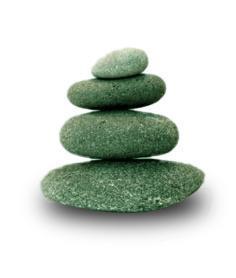 Supplemental Guide:Gastroenterology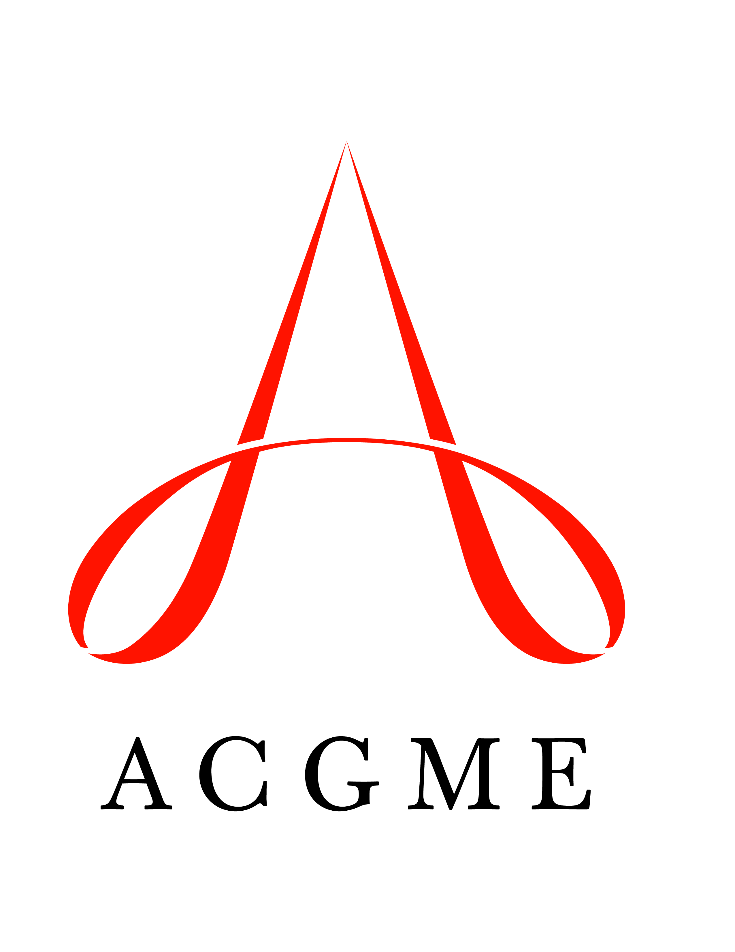 November 2020TABLE OF CONTENTSintroduction	3Patient care	4Data Gathering and Non-Procedural Diagnostic Testing	4Patient Management in Gastrointestinal and Liver Disease	6Cognitive Procedures	8Technical Procedures	10Medical Knowledge	13Clinical Knowledge of Gastrointestinal and Liver Diseases (Non-Procedural)	13Clinical Reasoning	15Systems-based practice	17Patient Safety and Quality Improvement	17System Navigation for Patient-Centered Care	19Physician Role in Health Care Systems	21practice-based learning and improvement	23Evidence-Based and Informed Practice	23Reflective Practice and Commitment to Personal Growth 	24professionalism	26Professional Behavior and Ethical Principles	26Accountability/Conscientiousness	28Self-Awareness and Help-Seeking	30interpersonal and communication skills	32Patient- and Family-Centered Communication	32Interprofessional and Team Communication	35Communication within Health Care Systems	37Mapping of Milestones 1.0 to 2.0	39Milestones Resources	41Milestones Supplemental GuideThis document provides additional guidance and examples for the Gastroenterology Milestones. This is not designed to indicate any specific requirements for each level, but to provide insight into the thinking of the Milestone Work Group.Included in this document is the intent of each Milestone and examples of what a Clinical Competency Committee (CCC) might expect to be observed/assessed at each level. Also included are suggested assessment models and tools for each subcompetency, references, and other useful information.Review this guide with the CCC and faculty members. As the program develops a shared mental model of the Milestones, consider creating an individualized guide (Supplemental Guide Template available) with institution/program-specific examples, assessment tools used by the program, and curricular components.Additional tools and references, including the Milestones Guidebook, Clinical Competency Committee Guidebook, and Milestones Guidebook for Residents and Fellows, are available on the Resources page of the Milestones section of the ACGME website.To help programs transition to the new version of the Milestones, the ACGME has mapped the original Milestones 1.0 to the new Milestones 2.0. Indicated below are where the subcompetencies are similar between versions. These are not exact matches, but are areas that include similar elements. Not all subcompetencies map between versions. Inclusion or exclusion of any subcompetency does not change the educational value or impact on curriculum or assessment. Available Milestones Resources Milestones 2.0: Assessment, Implementation, and Clinical Competency Committees Supplement, new 2021 - https://meridian.allenpress.com/jgme/issue/13/2sClinical Competency Committee Guidebook, updated 2020 - https://www.acgme.org/Portals/0/ACGMEClinicalCompetencyCommitteeGuidebook.pdf?ver=2020-04-16-121941-380 Clinical Competency Committee Guidebook Executive Summaries, new 2020 - https://www.acgme.org/What-We-Do/Accreditation/Milestones/Resources - Guidebooks - Clinical Competency Committee Guidebook Executive Summaries Milestones Guidebook, updated 2020 - https://www.acgme.org/Portals/0/MilestonesGuidebook.pdf?ver=2020-06-11-100958-330 Milestones Guidebook for Residents and Fellows, updated 2020 - https://www.acgme.org/Portals/0/PDFs/Milestones/MilestonesGuidebookforResidentsFellows.pdf?ver=2020-05-08-150234-750 Milestones for Residents and Fellows PowerPoint, new 2020 -https://www.acgme.org/Residents-and-Fellows/The-ACGME-for-Residents-and-Fellows Milestones for Residents and Fellows Flyer, new 2020 https://www.acgme.org/Portals/0/PDFs/Milestones/ResidentFlyer.pdf Implementation Guidebook, new 2020 - https://www.acgme.org/Portals/0/Milestones%20Implementation%202020.pdf?ver=2020-05-20-152402-013 Assessment Guidebook, new 2020 - https://www.acgme.org/Portals/0/PDFs/Milestones/Guidebooks/AssessmentGuidebook.pdf?ver=2020-11-18-155141-527 Milestones National Report, updated each Fall - https://www.acgme.org/Portals/0/PDFs/Milestones/2019MilestonesNationalReportFinal.pdf?ver=2019-09-30-110837-587 (2019)Milestones Bibliography, updated twice each year - https://www.acgme.org/Portals/0/PDFs/Milestones/MilestonesBibliography.pdf?ver=2020-08-19-153536-447 Developing Faculty Competencies in Assessment courses - https://www.acgme.org/Meetings-and-Educational-Activities/Other-Educational-Activities/Courses-and-Workshops/Developing-Faculty-Competencies-in-Assessment Assessment Tool: Direct Observation of Clinical Care (DOCC) - https://dl.acgme.org/pages/assessmentAssessment Tool: Teamwork Effectiveness Assessment Module (TEAM) - https://dl.acgme.org/pages/assessment Learn at ACGME has several courses on Assessment and Milestones - https://dl.acgme.org/Patient Care 1: Data Gathering and Non-Procedural Diagnostic TestingOverall Intent: To use history and physical exam and appropriate diagnostic testing to evaluate patientsPatient Care 1: Data Gathering and Non-Procedural Diagnostic TestingOverall Intent: To use history and physical exam and appropriate diagnostic testing to evaluate patientsMilestonesExamplesLevel 1 Accesses data and gathers a history standard for general internal medicinePerforms a physical examination standard for general internal medicineSelects and interprets diagnostic tests, with significant assistanceObtains a general history and performs a general physical exam on a patient presenting with symptoms of anemia and orders a complete blood count (CBC) and iron panelLevel 2 Gathers a symptom-specific history and data, with assistancePerforms a symptom-specific physical examination, with assistanceSelects and interprets diagnostic tests, with moderate assistanceAfter discussing the patient with the attending, obtains a gastroenterology (GI)-specific history, performs a rectal exam and recommends an upper endoscopy and colonoscopyLevel 3 Gathers data from multiple sources and collects symptom-specific history, including psychosocial issuesPerforms a symptom-specific physical examination, without assistanceSelects and interprets diagnostic tests, with minimal assistance and general awareness of cost effectiveness and patient preferencesInquires about family history of peptic ulcer disease and colon cancer, personal history of alcohol use, and obtains prior CBC valuesExamines a patient with abnormal liver tests for cutaneous stigmata of chronic liver disease without direction from the attendingOrders an H. pylori breath test on a young patient with dyspepsia and no alarm features instead of performing an endoscopyLevel 4 Consistently synthesizes data from multiple sourcesConsistently performs a symptom-specific physical examinationIndependently selects and interprets diagnostic tests, with adjustments based on cost effectiveness and patient preferencesConsistently requests prior records on patients presenting with abdominal painEvaluates for pelvic floor dysfunction during the rectal exam on patients presenting with constipationRecommends noninvasive tests for colorectal cancer screening in a patient who refuses colonoscopyLevel 5 Role models gathering and synthesis of clinical informationInterprets subtleties of diagnostic test results to improve patient careAfter reaching out to other providers and reviewing medical records, creates a summary and corrects misinformation in the chart Evaluates for celiac disease in a patient with elevated liver enzymesAssessment Models or ToolsChart-stimulated recallDirect observationMultisource feedbackCurriculum Mapping Notes or ResourcesMerck Manual. Evaluation of the Gastrointestinal Patient. https://www.merckmanuals.com/professional/gastrointestinal-disorders/approach-to-the-gi-patient/evaluation-of-the-gastrointestinal-patient. 2019.Dellon ES, Bozymski EM. General approach to history-taking and physical examination of the upper gastrointestinal tract. In: Talley NJ, DeVault KR, Wallace MB, Aqel BA, Lindor KD. Practical Gastroenterology and Hepatology Board Review Toolkit. Hoboken, New Jersey: Wiley-Blackwell; 2016:43-45. https://onlinelibrary.wiley.com/doi/abs/10.1002/9781119127437.ch7. 2019. Steele CL, Rose S. General approach to relevant history-taking and physical examination. In: Talley NJ, DeVault KR, Wallace MB, Aqel BA, Lindor KD. Practical Gastroenterology and Hepatology Board Review Toolkit. Hoboken, New Jersey: Wiley-Blackwell; 2016:203-212. https://onlinelibrary.wiley.com/doi/abs/10.1002/9781119127437.ch32. 2019.Patient Care 2: Patient Management in Gastrointestinal and Liver Disease Overall Intent: To develop a comprehensive care plan for gastrointestinal and liver disease based on disease presentation and urgencyPatient Care 2: Patient Management in Gastrointestinal and Liver Disease Overall Intent: To develop a comprehensive care plan for gastrointestinal and liver disease based on disease presentation and urgencyMilestonesExamplesLevel 1 Develops focused care plans, with moderate assistanceRequires direct supervision to prioritize and deliver patient careRecognizes situations requiring urgent or emergent care, with significant assistancePrescribes an anti-secretory agent for a patient presenting with gastroesophageal reflux disease (GERD) but needs prompting to ask for alarm symptomsAfter examining a patient presenting to the emergency department with a GI bleed, speaks with attending about next steps Immediately calls the attending after the consult is received to determine when to re- evaluate patientLevel 2 Develops focused care plans, with minimal assistanceManages patients with straightforward diagnoses, with minimal assistanceRecognizes situations requiring urgent or emergent care with minimal assistanceOrders anti-secretory agent and endoscopy for a patient with GERD and alarm symptomsManages patient with chronic abdominal pain, diarrhea and asks attending if endoscopy is indicatedIndependently evaluates the patient and confirms with attending the need for urgent endoscopic managementLevel 3 Independently develops focused care plansIndependently manages patients with straightforward diagnosesManages urgent and emergent situations, with minimal assistanceIndependently synthesizes treatment plan for a patient with inflammatory bowel disease (IBD)Independently manages a patient with GERDIndependently evaluates the patient and appropriately triages timing of endoscopyLevel 4 Modifies care plans based on a patient’s clinical course, additional data, patient preferences, and cost-effectiveness principlesIndependently manages patients with complex and undifferentiated syndromes and recognizes disease presentations that deviate from common patternsIndependently manages urgent and emergent situationsFor a patient with IBD, selects injectable therapy vs infusion therapy based on patient preferenceModifies management plan in a patient with IBD who develops complicationsIndependently develops and implements a plan for steroid taper for a patient with autoimmune hepatitis and monitors response, adjusting steroid dose between visitsIndependently manages patients with autoimmune hepatitis with lack of response to steroid therapy suggesting overlap syndromeIndependently recommends gastric tamponade balloon placement following failed endoscopic hemostasisLevel 5 Develops customized, prioritized care plans for complex patients, incorporating diagnostic uncertainty and cost-effectiveness principlesEffectively manages unusual, rare, or complex disordersDiagnoses and treats patient with gastrointestinal bleeding due to innumerable angioectasias of the small bowelWhen managing a patient who declines blood products, identifies bloodless therapeutic strategiesAssessment Models or ToolsChart-stimulated recallDirect observationMedical record (chart) reviewMultisource feedbackCurriculum Mapping Notes or ResourcesKahrilas PJ, Shaheen NJ, Vaezi MF, et al. American Gastroenterological Association Medical Position Statement on the management of gastroesophageal reflux disease. Gastroenterology. 2008;135(4):1383-1391. https://www.gastrojournal.org/article/S0016-5085(08)01606-5/fulltext. 2019. Stanley AJ, Laine L. Management of acute upper gastrointestinal bleeding. BMJ. 2019;364:l536. https://www.bmj.com/content/364/bmj.l536.long. 2019.Feuerstein1 JD, Nguyen GC, Kupfer SS, et al. American Gastroenterological Association Institute Guideline on Therapeutic Drug Monitoring in Inflammatory Bowel Disease. Gastroenterology. 2017;153(3):827–834. https://www.gastrojournal.org/article/S0016-5085(17)35963-2/fulltext?referrer=https%3A%2F%2Fwww.ncbi.nlm.nih.gov%2F. 2019.Patient Care 3: Procedures: Cognitive ComponentsOverall Intent: To understand the indications and contraindications for endoscopic procedures as well as the interpretation of the normal and abnormal findings and therapeutic options, when necessaryPatient Care 3: Procedures: Cognitive ComponentsOverall Intent: To understand the indications and contraindications for endoscopic procedures as well as the interpretation of the normal and abnormal findings and therapeutic options, when necessaryMilestonesExamplesLevel 1 Selects clinically indicated procedure(s), with significant assistanceRecognizes normal and abnormal procedural findingsIdentifies immediate interventions and subsequent plan of care, with significant assistanceWorks with supervising attending to determine whether prepped or unprepped colonoscopy is indicatedRecognizes cecal landmarks and can distinguish the ileocecal valve from a lipomaIdentifies inflamed mucosa such as gastritis or colitisIdentifies a bleeding ulcer and recognizes need for intervention but needs assistance from the attending to determine therapeutic modality and to initiate post-procedure medical therapy after endoscopic control of bleedingLevel 2 Selects clinically indicated procedure(s), with moderate assistanceIdentifies and interprets abnormal procedural findings, with moderate assistanceRecognizes and selects immediate interventions and subsequent plan of care, with moderate assistanceWorks with supervising attending to determine urgency of the indicated procedureLists a differential for the finding of inflamed mucosa but requires assistance to prioritize that listLists options for endoscopic control of bleeding and post-procedural medical therapyLevel 3 Selects clinically indicated procedure(s), with minimal assistanceIdentifies and interprets abnormal procedural findings, with minimal assistanceSelects appropriate immediate interventions and subsequent plan of care, with minimal assistanceRecognizes that a colonoscopy is indicated for a patient presenting with melena and a negative upper endoscopyDetermines the most likely cause(s) of inflamed mucosaRecognizes that advanced imaging techniques can be used to predict histology of a colonic polypDetermines best option for endoscopic control of bleeding and initiates post-procedural medical therapyLevel 4 Independently selects clinically indicated procedure(s) based on assessment and indications, including capabilities and limitations of the procedure, resources, and risk/benefit ratio for the patientIndependently identifies and interprets abnormal procedural findingsIndependently selects appropriate immediate interventions and subsequent plan of care, with recognition of personal limitationsIn a patient with melena, consents and orders bowel preparation for a colonoscopy in anticipation that an upper endoscopy may be negativeRecognizes ischemia as the most likely cause of inflamed mucosa and appropriately aborts the procedure to prevent complicationsConsistently uses advanced imaging techniques to assist in endoscopic managementRecognizes a large bleeding vessel that is not amenable to endoscopic therapy and consults interventional radiology and surgeryLevel 5 Recognizes when a novel or innovative procedure should be considered and seeks out assistanceIdentifies and interprets atypical or rare variations during proceduresSuggests and implements innovative and alternative interventions for versatile care plansRecognizes the role of new natural orifice endoscopic procedures and refers appropriatelyIdentifies characteristics of primary mucosal cancers versus metastatic lesionsRecognizes an ileal carcinoid incidentally found during screening colonoscopyRecognizes that some perforations can be managed endoscopically and refers for advanced clipping and suturing proceduresAssessment Models or ToolsDirect observationEndoscopic assessment toolQuality outcomes Self-assessmentCurriculum Mapping Notes or ResourcesAmerican College of Gastroenterology. The Gastroenterology Core Curriculum. https://webfiles.gi.org/docs/fellows-GICoreCurriculum.pdf. 2019.American Society of Gastrointestinal Endoscopy. Endoscopic training guidelines. https://www.asge.org/. 2019.American Society of Gastrointestinal Endoscopy. Colonoscopy core curriculum. https://www.asge.org/docs/default-source/education/training/9cf71f1d-ef18-4a34-9259-31f487a6213c.pdf?sfvrsn=d244b51_4. 2019.American Society of Gastrointestinal Endoscopy. Esophagogastroduodenoscopy (EGD) Core Curriculum - June 2004. https://www.asge.org/docs/default-source/education/training/022e0ff663bd455bb5a0476272aa871c.pdf. 2019.Sedlack RE, Coyle WJ, Obstein KL, et al. ASGE’s assessment of competency in endoscopy evaluation tools for colonoscopy and EGD. Gastrointest Endosc. 2014;79(1):1-7. https://www.giejournal.org/article/S0016-5107(13)02434-6/fulltext. 2019.Patient Care 4: Procedures: Technical ComponentsOverall Intent: To independently perform required endoscopic procedures (i.e. esophagogastroduodenoscopy (EGD), colonoscopy, (percutaneous endoscopic gastrostomy (PEG) placement), including all aspects of the pre- and post-procedural assessments, therapeutic interventions and follow-upPatient Care 4: Procedures: Technical ComponentsOverall Intent: To independently perform required endoscopic procedures (i.e. esophagogastroduodenoscopy (EGD), colonoscopy, (percutaneous endoscopic gastrostomy (PEG) placement), including all aspects of the pre- and post-procedural assessments, therapeutic interventions and follow-upMilestonesExamplesLevel 1 Performs peri-procedural assessment, including required diagnostic evaluation and selection of equipment, with moderate assistancePerforms portions of the procedure, with significant assistanceEvaluates patient, obtains informed consent, and likely needs attending physician guidance to determine type of endoscopic procedure indicatedPositions patient appropriately Intubates the esophagus but not the pylorusUnable to get past the sigmoid colonLevel 2 Performs peri-procedural assessment, including required diagnostic evaluation and selection of equipment, with minimal assistancePerforms significant portions of the procedure, with moderate assistancePerforms portions of the therapeutic interventions, with significant assistanceEvaluates patient, determines type of sedation required, obtains informed consent, and determines type of endoscopic procedure indicated; seeks assistance from attending physician when a patient has post procedural abdominal pain Reaches cecum after attending reduces the loop and recommends abdominal pressureSelects a clip for ulcer bleed but unable to deploy in adequate location for hemostasisLevel 3 Independently performs peri-procedural assessment, including required diagnostic evaluation and selection of equipment in standard casesPerforms the complete procedure to intended extent, including thorough visualization/examination, with minimal assistancePerforms most standard therapeutic interventions, with minimal assistanceManages a patient with post procedural abdominal pain and recommends imaging to rule out a perforationReaches the cecum with verbal coaching onlyPerforms biopsy, cold snare, and hot snare polypectomyRetrieves foreign body on endoscopyPerforms an esophageal dilation but doesn’t recognize starting diameterLevel 4 Independently performs peri-procedural assessment, including required diagnostic evaluation and selection of equipment in complex casesIndependently performs the complete procedure to intended extent, including thorough visualization/ examinationIndependently performs standard therapeutic interventionsRecognizes when to defer a procedure due to patient instabilitySwitches to a pediatric colonoscope if unable to get past a stricturePerforms complete colonoscopy independently and meets established quality metricsPerforms an esophageal dilation with appropriate selection of starting and concluding diameterLevel 5 Efficiently performs the complete procedure to intended extent, including thorough examination/ visualization, in complex casesEfficiently performs complex therapeutic interventionsStays on time during a busy endoscopy day while performing all required interventionsIndependently removes polyps larger than 2 cm with lifting techniqueAssessment Models or ToolsDirect observation Procedure logs with cecal intubation times and percentage of independenceSimulationCurriculum Mapping Notes or ResourcesRex DK, Schoenfeld PS, Cohen J, et al. Quality indicators for colonoscopy. Gastrointest Endosc. 2015;81:31-53. https://www.giejournal.org/article/S0016-5107(14)02051-3/fulltext. 2019.Anderson JC, Butterly LF. Colonoscopy: quality indicators. Clin Transl Gastroenterol. 2015;6(2):e77. https://www.ncbi.nlm.nih.gov/pmc/articles/PMC4418496/. 2019.American Society for Gastrointestinal Endoscopy. Guidelines for sedation and anesthesia in GI endoscopy. https://www.asge.org/docs/default-source/education/practice_guidelines/piis0016510717321119.pdf?sfvrsn=50a3aa50_4. 2019.Miller AT, Sedlack RE, ACE Research Group. Competency in esophagastroduodenoscopy: a validated tool for assessment and generalizable benchmarks for gastroenterology fellows. Gastrointestinal Endoscopy. 2019;90(4):613-620. https://www.giejournal.org/article/S0016-5107(19)31716-X/fulltext. 2019.Walsh CM. In-training gastrointestinal endoscopy competency assessment tools: Types of tools, validation and impact. Best Pract Res Clin Gastroenterol. 2016;30(3):357-374. https://www.sciencedirect.com/science/article/abs/pii/S1521691816300117?via%3Dihub. 2019.Dilly CK, Sewel JL. How to give feedback during endoscopy training. Gastroenterology. 2017;153(3):632-636. https://www.gastrojournal.org/article/S0016-5085(17)35954-1/fulltext?referrer=https%3A%2F%2Fwww.ncbi.nlm.nih.gov%2F. 2019.Medical Knowledge 1: Clinical Knowledge of Gastrointestinal and Liver Diseases (Non-Procedural) Overall Intent: To acquire, possess and demonstrate the facts, concepts and ideas related to the field of gastroenterology in order to provide patient care and communicate with other medical professionalsMedical Knowledge 1: Clinical Knowledge of Gastrointestinal and Liver Diseases (Non-Procedural) Overall Intent: To acquire, possess and demonstrate the facts, concepts and ideas related to the field of gastroenterology in order to provide patient care and communicate with other medical professionalsMilestonesExamplesLevel 1 Demonstrates basic knowledge of specialty disordersDemonstrates basic knowledge of diagnostic, therapeutic/ pharmacologic categories for prevention and treatment of diseaseLists sources of upper GI bleedingLists categories of treatment for IBDLevel 2 Demonstrates expanding knowledge of specialty disordersDemonstrates expanding knowledge of diagnostic, therapeutic/ pharmacologic options for prevention and treatment of diseases, including indications, contraindications, limitations, complications, alternatives, and techniquesClassifies a patient with Crohn’s disease according to disease phenotypeIdentifies appropriate medications for Crohn’s disease based on circumstances and comorbiditiesLevel 3 Demonstrates broad knowledge of specialty disordersDemonstrates broad knowledge of diagnostic, therapeutic/ pharmacologic options for prevention and treatment of diseasesCreates a differential diagnosis for abdominal pain in pregnancyInterprets the results from therapeutic drug monitoring for a patient with Crohn’s diseaseLevel 4 Synthesizes advanced knowledge of specialty disorders to develop personalized interventionsSynthesizes advanced knowledge to select diagnostic, therapeutic/ pharmacologic options for prevention and treatment of diseaseDiscusses the evaluation of disease, disease course, treatment options, and prognosis with an elderly patient with active Crohn’s disease and HIVIn a pregnant patient with Crohn’s disease, understands the risk and benefits of anti-tumor necrosis factor (TNF) therapyLevel 5 Demonstrates expert knowledge within a focused areaDemonstrates knowledge of evolving immunologic targets for drug development in IBDAssessment Models or ToolsChart stimulated recallDirect observationGastroenterology Training ExamCurriculum Mapping Notes or ResourcesAmerican College of Gastroenterology. The Gastroenterology Core Curriculum. https://webfiles.gi.org/docs/fellows-GICoreCurriculum.pdf. 2019.American Gastroenterological Association. Clinical Guidelines. https://gastro.org/guidelines. 2019.American College of Gastroenterology. ACG Guidelines. https://gi.org/tag/acg-guidelines/. 2019.American Association for the Study of Liver Disease. Practice Guidelines. https://www.aasld.org/publications/practice-guidelines. 2019.American Society for Gastrointestinal Endoscopy. Guidelines. https://www.asge.org/home/guidelines. 2019.DDSEP 9American College of Gastroenterology. ACG Education Universe. http://universe.gi.org/. 2019.American Association for the Study of Liver Disease. LiverLearning. https://www.aasld.org/education/learn-online/liverlearning. 2019. American Board of Internal Medicine. Gastroenterology Certification Examination Blueprint. https://www.abim.org/~/media/ABIM%20Public/Files/pdf/exam-blueprints/certification/gastroenterology.pdf. 2019.American Board of Internal Medicine. Transplant Hepatology. https://www.abim.org/~/media/ABIM%20Public/Files/pdf/exam-blueprints/certification/transplant-hepatology.pdf. 2019.Medical Knowledge 2: Clinical ReasoningOverall Intent: To  provide specialty-specific care for patients with gastrointestinal and hepatic diseases/disordersMedical Knowledge 2: Clinical ReasoningOverall Intent: To  provide specialty-specific care for patients with gastrointestinal and hepatic diseases/disordersMilestonesExamplesLevel 1 Creates a focused differential diagnosis with moderate assistanceNeeds assistance listing causes of acute abdominal painLevel 2 Creates a focused differential diagnosis with minimal assistanceMaintains a fixed differential diagnosis despite new informationLists most common causes of acute abdominal painDoes not expand the differential when a computerized tomography (CT) scan demonstrates inflammatory changes around the terminal ileumLevel 3 Independently creates a succinct, plausible, and prioritized differential diagnosis appropriate for the presentation of a patient with an uncomplicated presentationConsistently incorporates new information to adjust differential diagnosisPrioritizes acute appendicitis in a patient with migrating abdominal discomfort localizing to the right lower quadrant, rebound, and feverAdds inflammatory bowel disease or Yersinia to the differential when a CT scan demonstrates inflammatory changes around the terminal ileumLevel 4 Independently creates a succinct, plausible, and prioritized differential diagnosis appropriate for the presentation of a patient with complex and/or multiple problemsConsistently evaluates and adjusts differential diagnosis, integrating available new information and recognizing the factors that lead to biasSynthesizes history and physical and diagnostic testing in neuroendocrine tumor (NET) of the terminal ileumDoes not anchor on Crohn’s disease when learning about a family history of Crohn’s disease in a patient with chronic diarrhea, and weight lossLevel 5 Recognizes rare presentations of common diagnoses and/or presentations of rare diagnosesAware of cognitive biases and demonstrates behaviors to overcome themRecognizes that spiculation of mass on imaging raising NET as the etiologyRecognizes potential towards anchoring bias, leads multidisciplinary conference to obtain input Personally elicits input from other subspecialists in complex diagnostic casesAssessment Models or ToolsConference participationDirect observationFormative evaluationSummative evaluationCurriculum Mapping Notes or ResourcesAmerican College of Gastroenterology. The Gastroenterology Core Curriculum. https://webfiles.gi.org/docs/fellows-GICoreCurriculum.pdf. 2019.The Society to Improve Diagnosis in Medicine. Inter-Professional Consensus Curriculum on Diagnosis and Diagnostic Error. https://www.improvediagnosis.org/competency-summary-list/. 2019.The Society to Improve Diagnosis in Medicine. Inter-Professional Consensus Curriculum on Diagnosis and Diagnostic Error. Driver Diagram. https://www.improvediagnosis.org/wp-content/uploads/2018/10/Driver_Diagram_-_July_31_-_M.pdf. 2019.The Society to Improve Diagnosis in Medicine. Assessment of Reasoning Tool. https://www.improvediagnosis.org/art/. 2019.American Gastroenterological Association. Clinical Guidelines. https://gastro.org/guidelines. 2019.American College of Gastroenterology. ACG Guidelines. https://gi.org/tag/acg-guidelines/. 2019.American Association for the Study of Liver Disease. Practice Guidelines. https://www.aasld.org/publications/practice-guidelines. 2019.American Society for Gastrointestinal Endoscopy. Guidelines. https://www.asge.org/home/guidelines. 2019.American College of Gastroenterology. ACG Education Universe. http://universe.gi.org/. 2019.AGA. DDSEP 9. http://agau.gastro.org/diweb/catalog/item/id/3393714. 2019.American Society for Gastrointestinal Endoscopy. GESAP-Self Assessment. https://www.asge.org/quicklinks/gesap. 2019.Systems-Based Practice 1: Patient Safety and Quality ImprovementOverall Intent: To engage in the analysis and management of patient safety events, including relevant communication with patients, families, and health care professionals; to conduct a QI projectSystems-Based Practice 1: Patient Safety and Quality ImprovementOverall Intent: To engage in the analysis and management of patient safety events, including relevant communication with patients, families, and health care professionals; to conduct a QI projectMilestonesExamplesLevel 1 Demonstrates knowledge of common patient safety eventsDemonstrates knowledge of how to report patient safety eventsDemonstrates knowledge of basic quality improvement methodologies and metricsLists patient misidentification or medication errors as common patient safety eventsDescribes how to report errors in their institutionDescribes Plan Do Study Act (PDSA) cycleLevel 2 Identifies system factors that lead to patient safety eventsReports patient safety events through institutional reporting systemsDescribes local quality improvement initiativesIdentifies lack of hand sanitizer dispenser at each clinical exam room may lead to increased infection ratesReports lack of hand sanitizer dispenser at each clinical exam room to the medical directorSummarizes protocols resulting in decreased spread of hospital acquired C. diffLevel 3 Participates in analysis of patient safety events (simulated or actual)Participates in disclosure of patient safety events to patients and families (simulated or actual)Participates in local quality improvement initiativesPrepares for morbidity and mortality presentationsCommunicates with patients/families about a procedural complicationParticipates in project identifying root cause of readmission for patients with cirrhosisLevel 4 Conducts analysis of patient safety events and offers error prevention strategies (simulated or actual)Discloses patient safety events to patients and families (simulated or actual)Demonstrates the skills required to identify, develop, implement, and analyze a quality improvement projectCollaborates with a team to conduct the analysis of a procedural complication and can effectively communicate with patients/families about those eventsParticipates in the completion of a QI project to improve viral hepatitis vaccination rates in patients with cirrhosis, including assessing the problem, articulating a broad goal, developing a SMART (Specific, Measurable, Achievable, Realistic, Time-bound) objective plan, and monitoring progress and challengesLevel 5 Actively engages teams and processes to modify systems to prevent patient safety eventsRole models or mentors others in the disclosure of patient safety eventsCreates, implements, and assesses quality improvement initiatives at the national, institutional or community levelAssumes a leadership role at the departmental or institutional level for patient safetyConducts a simulation for disclosing patient safety eventsInitiates and completes a QI project to improve county viral hepatitis vaccination rates in collaboration with the county health department and shares results with stakeholdersAssessment Models or ToolsDirect observation E-module multiple choice testsMedical record (chart) auditMultisource feedbackPortfolioReflectionSimulationCurriculum Mapping Notes or ResourcesInstitute of Healthcare Improvement. http://www.ihi.org/Pages/default.aspx. 2019.Kruszewksi BD, Spell NO III. A consensus approach to identify tiered competencies in quality improvement and patient safety. J Grad Med Educ. 2018;10(6):646-650. https://www.ncbi.nlm.nih.gov/pmc/articles/PMC6314353/. 2019.Shah BJ. How to deliver safer and effective patient care: tips for team leaders and educators. Gastroenterology. 2019;156(4):852-855. https://www.gastrojournal.org/article/S0016-5085(19)30390-7/fulltext?referrer=https%3A%2F%2Fwww.ncbi.nlm.nih.gov%2F. 2019. Siddique SM, Ketwaroo G, Newberry C, Mathews S, Khungar V, Mehta SJ. How to incorporate quality improvement and patient safety projects in your training. Gastroenterology. 2018;154(6):1564-1568. https://www.ncbi.nlm.nih.gov/pmc/articles/PMC5931739/. 2019.Systems-Based Practice 2: System Navigation for Patient-Centered Care Overall Intent: To effectively navigate the health care system, including the interdisciplinary team and other care providers; to adapt care to a specific patient population to ensure high-quality patient outcomesSystems-Based Practice 2: System Navigation for Patient-Centered Care Overall Intent: To effectively navigate the health care system, including the interdisciplinary team and other care providers; to adapt care to a specific patient population to ensure high-quality patient outcomesMilestonesExamplesLevel 1 Demonstrates knowledge of care coordinationIdentifies key elements for safe and effective transitions of care and hand-offsDemonstrates basic knowledge of population and community health needs and disparitiesIdentifies the intensive care unit (ICU) nurse as a key member of the team for a GI bleeding patient requiring endoscopyLists the essential components of an I-PASS sign-out and care transition and hand-offsRecognizes that disparities exist in colon cancer screening for specific populationLevel 2 Coordinates care of patients in routine clinical situations effectively using the roles of the interprofessional teamsPerforms safe and effective transitions of care/hand-offs in routine clinical situationsIdentifies specific population and community health needs and inequities for the local populationFor a patient with GI bleed, coordinates endoscopy with the ICU team and endoscopy teamRoutinely uses I-PASS for a stable patient during sign-outIdentifies that patients in rural settings may have less access to medical procedures like colonoscopyLevel 3 Coordinates care of patients in complex clinical situations, effectively using the roles of interprofessional teams Performs safe and effective transitions of care/hand-offs in complex clinical situationsUses local resources effectively to meet the needs of a patient population or communityWorks with the social worker to coordinate care for a homeless patient who will need repeat endoscopy after discharge from the hospitalRoutinely uses verbal hand-off to communicate particularly complex patient information during transitions of careRefers patients to a local pharmacy or medication assistance program which provides a sliding fee scale option and prints pharmacy coupons for patients in needLevel 4 Role models effective coordination of patient-centered care among different disciplines and specialtiesRole models and advocates for safe and effective transitions of care/hand-offs within and across health care delivery systems, including outpatient settingsTailors individual practice to provide for the needs of a specific population or communityDuring inpatient rotations, leads multidisciplinary rounds for the teamPrior to going on vacation, proactively informs the covering fellow about a plan of care for an IBD patient who starts anti-TNF in the hospital and will need outpatient office visit and infusion coordination.Routinely involves a social worker to provide individualized counseling meetings for patients with substance use disorderLevel 5 Analyzes the process of care coordination and leads in the design and implementation of improvementsImproves quality of transitions of care within and across health care delivery systems to optimize patient outcomesLeads innovations and advocates for populations and communities with health care inequitiesLeads a multidisciplinary team to enhance efficiency for inpatients receiving endoscopyDevelops a protocol to improve transitions for patients with complex IBD from inpatient to outpatient care Leads development of telehealth treatment services for patients with viral hepatitisAssessment Models or ToolsDirect observation Medical record (chart) auditMultisource feedback Objective structured clinical examination (OSCE)Quality metrics Review of sign-out tools, use and review of checklistsCurriculum Mapping Notes or ResourcesCDC. Population Health Training in Place Program (PH-TIPP). https://www.cdc.gov/pophealthtraining/whatis.html. 2019.Kaplan KJ. In pursuit of patient-centered care. http://tissuepathology.com/2016/03/29/in-pursuit-of-patient-centered-care/#axzz5e7nSsAns. 2019.Skochelak SE, Hawkins RE, Lawson LE, Starr SR, Borkan JM, Gonzalo JD. AMA Education Consortium: Health Systems Science. 1st ed. Philadelphia, PA: Elsevier; 2016. https://commerce.ama-assn.org/store/ui/catalog/productDetail?product_id=prod2780003. 2019.The published literature has many examples of, descriptive studies and results of interventions focus on hand-offs and care transitions within hepatology and inflammatory bowel disease. These papers can serve as tools for journal club or to guide the development of a quality improvement project.Systems-Based Practice 3: Physician Role in Health Care SystemsOverall Intent: To understand the role in the complex health care system and how to optimize the system to improve patient care and the health system’s performanceSystems-Based Practice 3: Physician Role in Health Care SystemsOverall Intent: To understand the role in the complex health care system and how to optimize the system to improve patient care and the health system’s performanceMilestonesExamplesLevel 1 Identifies key components of the complex health care system (e.g., hospital, skilled nursing facility, finance, personnel, technology)Describes basic elements of health payment systems (e.g., government, private, public, uninsured care) and practice modelsArticulates differences between skilled nursing and long-term care facilitiesUnderstands the impact of health plan coverage on prescription drugs for individual patientsLevel 2 Describes how components of a complex health care system are interrelated, and how this impacts patient careDistinguishes specialty-specific elements of health payment systems (e.g., office, endoscopy, inpatient)Explains that improving patient satisfaction impacts patient adherence and payment to the health systemTakes into consideration patient’s prescription drug coverage when choosing an anti-TNF agent for IBDLevel 3 Discusses how individual practice affects the broader system (e.g., length of stay, readmission rates, clinical efficiency)Engages with patients in shared decision making, informed by each patient’s payment model(s)Ensures that a patient with decompensated cirrhosis has a scheduled follow-up appointment at discharge within seven days to reduce the risk of readmissionDiscusses risks and benefits of pursuing magnetic resonance imaging (MRI) versus CT imaging for further evaluation of an abnormal ultrasound when a patient has a high out-of-pocket deductibleLevel 4 Manages various components of the complex health care system to provide efficient and effective patient care and transition of careLeads and advocates for practice and population with consideration of the limitations of each patient’s payment modelEffectively coordinates transition of an inpatient with a new diagnosis of IBD to a community provider to manage steroid taperArranges financial assistance for a patient with hepatic encephalopathy who is unable to afford a prescription for the preferred medicationLevel 5 Advocates for or leads systems change that enhances high-value, efficient, and effective patient care and transitions of careLeads health policy advocacy activities related to access and payment reformOrganizes hepatitis C screening and linkage to care at a community health fairOrganizes lobbying activity to promote access and education for colorectal cancer screening in underserved populations through professional society or other advocacy groupAssessment Models or ToolsDirect observationMedical record (chart) auditMultiple choice examCurriculum Mapping Notes or ResourcesAmerican Board of Internal Medicine. QI/PI activities. http://www.abim.org/maintenance-of-certification/earning-points/practice-assessment.aspx. 2019.Agency for Healthcare Research and Quality (AHRQ). Measuring the Quality of Physician Care. https://www.ahrq.gov/professionals/quality-patient-safety/talkingquality/create/physician/challenges.html. 2019.AHRQ. Major physician performance sets. https://www.ahrq.gov/professionals/quality-patient-safety/talkingquality/create/physician/measurementsets.html. 2019.The Kaiser Family Foundation: Topic: health reform. https://www.kff.org/topic/health-reform/. 2019. Dzau VJ, McClellan M, Burke S, et al. Vital directions for health and health care: priorities from a National Academy of Medicine Initiative. NAM Perspectives. Discussion Paper, National Academy of Medicine, Washington, DC. https://nam.edu/wp-content/uploads/2017/03/Vital-Directions-for-Health-Health-Care-Priorities-from-a-National-Academy-of-Medicine-Initiative.pdf. 2019.The Commonwealth Fund. Health System Data Center. http://datacenter.commonwealthfund.org/?_ga=2.110888517.1505146611.1495417431-1811932185.1495417431#ind=1/sc=1. 2019. The Commonwealth Fund. Health Reform Resource Center. http://www.commonwealthfund.org/interactives-and-data/health-reform-resource-center#/f:@facasubcategoriesfacet63677=[Individual%20and%20Employer%20Responsibility. 2019.Practice-Based Learning and Improvement 1: Evidence-Based and Informed PracticeOverall Intent: To incorporate evidence and patient values into clinical practicePractice-Based Learning and Improvement 1: Evidence-Based and Informed PracticeOverall Intent: To incorporate evidence and patient values into clinical practiceMilestonesExamplesLevel 1 Demonstrates how to access and use available evidence and incorporate patient preferences and values to take care of a routine patientIdentifies evidence-based guidelines for treatment of IBD using professional society practice guidelines and available quality indicatorsLevel 2 Articulates clinical questions and elicits patient preferences and values to guide evidence-based careIn a patient with nondysplastic Barrett’s averse to taking proton pump inhibitors (PPIs), identifies and discusses risks, benefits and alternatives of long-term PPI use, and solicits patient perspective Level 3 Locates and applies the best available evidence, integrated with patient preference, to the care of complex patientsUnderstands and appropriately uses clinical practice guidelines in making patient care decisions while eliciting patient preferencesLevel 4 Critically appraises and applies evidence even in the face of uncertainty and conflicting evidence to guide care, tailored to the individual patientAssesses the primary literature to determine the risks and benefits of ablation versus surveillance in a patient with Barrett’s and low-grade dysplasiaLevel 5 Coaches others to critically appraise and apply evidence for complex patients, and/or participates in the development of guidelinesRuns an evidence-based medicine journal club for medical residentsAssessment Models or ToolsDirect observationMedical record (chart) auditOral or written examinationsPresentation evaluationCurriculum Mapping Notes or ResourcesLebwohl B. Non-evidence-Based Medicine: The Gastroenterologist's Role and Responsibility. Digestive Diseases and Sciences. 2018;63(4):822-824. https://link.springer.com/article/10.1007/s10620-018-4993-8. 2019.Choosing Wisely. American Gastroenterological Association. http://www.choosingwisely.org/societies/american-gastroenterological-association/. 2019.Camilleri M, Katzka DA. Enhancing high value care in gastroenterology practice. Clin Gastroenterol Hepatol. 2016;14(10):1376-1384. https://www.cghjournal.org/article/S1542-3565(16)30211-7/fulltext. 2019.Practice-Based Learning and Improvement 2: Reflective Practice and Commitment to Personal GrowthOverall Intent: To seek clinical performance information with the intent to improve care; to reflect on all domains of practice, personal interactions, and behaviors, and their impact on colleagues and patients (reflective mindfulness); to develop clear objectives and goals for improvement in some form of a learning planPractice-Based Learning and Improvement 2: Reflective Practice and Commitment to Personal GrowthOverall Intent: To seek clinical performance information with the intent to improve care; to reflect on all domains of practice, personal interactions, and behaviors, and their impact on colleagues and patients (reflective mindfulness); to develop clear objectives and goals for improvement in some form of a learning planMilestonesExamplesLevel 1 Demonstrates openness to performance data (feedback and other input) to inform goalsIdentifies the factors which contribute to gap(s) between expectations and actual performanceActively seeks opportunities to improveSets a personal practice goal of documenting use of screening guidelines for colorectal cancerIdentifies insufficient reading as cause of knowledge gap in managing IBDAsks for feedback from patients, families, and patient care team membersLevel 2 Accepts responsibility for personal and professional development by establishing goalsAnalyzes and reflects on the factors that contribute to gap(s) between expectations and actual performanceDesigns and implements a learning plan, with promptingIntegrates endoscopic findings to adjust timing of colorectal cancer screeningAssesses time management skills and how it impacts timely completion of clinic notes and literature reviewsAt the end of each week with an attending, asks the attending about performance and creates plans for improvementLevel 3 Seeks performance data episodically, with adaptability and humilityAnalyzes, reflects on, and institutes behavioral change(s) to narrow the gap(s) between expectations and actual performanceIndependently creates and implements a learning planPerforms effective, guideline based colorectal cancer screening with review of cecal intubation rateCompletes a comprehensive literature review prior to patient encountersConsistently identifies ongoing gaps and chooses areas for further developmentLevel 4 Intentionally seeks performance data consistently with adaptability and humilityConsistently evaluates and challenges one’s own assumptions, and considers alternative strategies to narrow the gap(s) between expectations and actual performanceUses performance data to measure the effectiveness of the learning plan and when necessary, adjusts itDoes a chart audit to determine personal cecal intubation rateAfter patient encounter, debriefs with the attending and other patient care team members to optimize future collaboration in the care of the patient and familyPerforms a chart audit on personal documentation of their use of screening guidelinesLevel 5 Role models consistently seeking performance data with adaptability and humilityCoaches others on reflective practiceFacilitates the design and implementation of learning plans for othersModels practice improvement and adaptabilityDevelops educational module for collaboration with other patient care team membersAssists residents/junior fellows in developing their individualized learning plansAssessment Models or ToolsDirect observationMedical record (chart) auditReview of learning planCurriculum Mapping Notes or ResourcesHojat M, Veloski JJ, Gonnella JS. Measurement and correlates of physicians' lifelong learning. Acad Med. 2009;84(8):1066-74. https://journals.lww.com/academicmedicine/fulltext/2009/08000/Measurement_and_Correlates_of_Physicians__Lifelong.21.aspx. 2019.Burke AE, Benson B, Englander R, Carraccio C, Hicks PJ. Domain of competence: practice-based learning and improvement. Acad Pediatr. 2014;14(2 Suppl):S38-54. https://www.academicpedsjnl.net/article/S1876-2859(13)00333-1/fulltext. 2019.Lockspeiser TM, Schmitter PA, Lane JL, et al. Assessing residents’ written learning goals and goal writing skill: validity evidence for the learning goal scoring rubric. Acad Med. 2013;88(10):1558-63. https://journals.lww.com/academicmedicine/fulltext/2013/10000/Assessing_Residents__Written_Learning_Goals_and.39.aspx. 2019.Rex DK, Boland CR, Dominitz JA, et al. Colorectal cancer screening: recommendations for physicians and patients from the U.S. multi-society task force on colorectal cancer. Gastroenterology. 2017;153(1):307–323. https://www.gastrojournal.org/article/S0016-5085(17)35599-3/fulltext?referrer=https%3A%2F%2Fwww.ncbi.nlm.nih.gov%2F. 2019. Professionalism 1: Professional Behavior and Ethical PrinciplesOverall Intent: To recognize and address lapses in ethical and professional behavior, demonstrate ethical and professional behaviors, and use appropriate resources for managing ethical and professional dilemmasProfessionalism 1: Professional Behavior and Ethical PrinciplesOverall Intent: To recognize and address lapses in ethical and professional behavior, demonstrate ethical and professional behaviors, and use appropriate resources for managing ethical and professional dilemmasMilestonesExamplesLevel 1 Demonstrates professional behavior in routine situationsDemonstrates knowledge of the ethical principles underlying informed consent, confidentiality, and related topicsUnderstands that being tired can cause a lapse in professionalismArticulates how the principle of “do no harm” applies to a patient who may not need a procedure even though the training opportunity existsLevel 2 Demonstrates professional behavior in complex or stressful situationsRecognizes the need to seek help in managing and resolving straightforward ethical situationsRespectfully approaches a team member who is late to rounds about the importance of being on timeIdentifies and applies ethical principles involved in informed consent when the fellow is unclear of all of the risks Level 3 Identifies and demonstrates insight into potential triggers for lapses in professional behaviorRecognizes the need to seek help in managing and resolving complex ethical situationsAppropriately responds to a distraught family member, following a procedural complicationAfter noticing a colleague’s inappropriate social media post, reviews policies related to posting of content and seeks guidanceLevel 4 Acts to prevent lapses in professional behavior in themselves and in othersRecognizes and uses appropriate resources for managing and resolving ethical situations as needed (e.g., ethics consultations, literature review, risk management/legal consultation)Models respect for patients and promotes the same from colleagues, when a patient has been waiting an excessively long time to be seenRecognizes and uses ethics consults, literature, risk-management/legal counsel in order to resolve ethical dilemmasLevel 5 Coaches others when their behavior fails to meet professional expectationsIdentifies and seeks to address system-level factors that induce or exacerbate ethical problems or impede their resolutionCoaches others when their behavior fails to meet professional expectations, and creates a performance improvement plan to prevent recurrenceEngages stakeholders to address excessive wait times in clinic to decrease patient and provider frustrations that lead to unprofessional behaviorAssessment Models or ToolsDirect observationMultisource feedbackOral or written self-reflection SimulationCurriculum Mapping Notes or ResourcesAmerican Medical Association Code of Ethics. https://www.ama-assn.org/delivering-care/ama-code-medical-ethics. 2019American Board of Internal Medicine. Medical professionalism in the new millennium: a physician charter. Ann Intern Med. 2002;136:243-246. http://abimfoundation.org/wp-content/uploads/2015/12/Medical-Professionalism-in-the-New-Millenium-A-Physician-Charter.pdf. 2019.Byyny RL, Papadakis MA, Paauw DS. Medical Professionalism Best Practices. Menlo Park, CA: Alpha Omega Alpha Medical Society; 2015. https://alphaomegaalpha.org/pdfs/2015MedicalProfessionalism.pdf. 2019. Levinson W, Ginsburg S, Hafferty FW, Lucey CR. Understanding Medical Professionalism. 1st ed. New York, NY: McGraw-Hill Education; 2014.Domen RE, Johnson K, Conran RM, et al. Professionalism in pathology: a case-based approach as a potential education tool. Arch Pathol Lab Med. 2017;141(2):215-219. https://www.archivesofpathology.org/doi/10.5858/arpa.2016-0217-CP?url_ver=Z39.88-2003&rfr_id=ori:rid:crossref.org&rfr_dat=cr_pub%3dpubmed. 2019.Bynny RL, Paauw DS, Papadakis MA, Pfeil S. Medical Professionalism. Best Practices: Professionalism in the Modern Era. Menlo Park, CA: Alpha Omega Alpha Medical Society; 2017. ISBN:978-1-5323-6516-4.Professionalism 2: Accountability/ConscientiousnessOverall Intent: To take responsibility for one’s own actions and their impact on patients and other members of the health care teamProfessionalism 2: Accountability/ConscientiousnessOverall Intent: To take responsibility for one’s own actions and their impact on patients and other members of the health care teamMilestonesExamplesLevel 1 Takes responsibility for failure to complete tasks and responsibilities, identifies potential contributing factors, and describes strategies for ensuring timely task completion in the futureResponds promptly to requests or reminders to complete tasks and responsibilitiesResponds promptly to reminders from program administrator to complete work hour logsTimely attendance at conferencesCompletes clinic notes in a timely fashionCompletes administrative tasks such as end-of-rotation evaluationsLevel 2 Performs tasks and responsibilities in a timely manner with appropriate attention to detail in routine situationsRecognizes situations that may impact one’s own ability to complete tasks and responsibilities in a timely mannerCompletes administrative tasks, documents safety modules, procedure review, and training program requirements by specified due dateBefore going out of town, completes tasks in anticipation of inability to access computer while travelingAnticipates need for patient or test result follow up after completing a rotationLevel 3 Performs tasks and responsibilities in a timely manner with appropriate attention to detail in complex or stressful situationsProactively implements strategies to ensure that the needs of patients, teams, and systems are metNotifies attending of multiple competing demands on-call, appropriately triages tasks, and asks for assistance from other fellows or faculty members as neededIn preparation for being out of the office, arranges coverage for assigned clinical tasks on continuity clinic patients and ensures appropriate continuity of careLevel 4 Recognizes and acts on situations that may impact the team’s ability to complete tasks and responsibilities in a timely manner Takes responsibility for inadvertently omitting key patient information during sign-out and professionally discusses with the patient, family and interprofessional teamLevel 5 Takes ownership of system outcomes Sets up a meeting with the endoscopy unit nurse manager to streamline patient discharges and leads team to find solutions to the problemPersonally facilitates and ensures follow up procedures on patients being discharged from the hospital by contacting schedulers and procedural staff membersAssessment Models or ToolsCompliance with deadlines and timelines Direct observationMultisource feedbackSelf-evaluations and reflective toolsCurriculum Mapping Notes or ResourcesInstitution/GME Code of ethicsCode of conduct from fellow/resident institutional manualExpectations of fellowship program regarding accountability and professionalismProfessionalism 3: Self-Awareness and Help-SeekingOverall Intent: To identify, use, manage, improve, and seek help for personal and professional well-being for self and othersProfessionalism 3: Self-Awareness and Help-SeekingOverall Intent: To identify, use, manage, improve, and seek help for personal and professional well-being for self and othersMilestonesExamplesLevel 1 Recognizes status of personal and professional well-being, with assistanceRecognizes limits in the knowledge/skills of oneself or the team, with assistanceAcknowledges own response to patient’s stage 4 pancreatic cancer diagnosisAccepts and internalizes feedback on missed emotional cues after a family meetingLevel 2 Independently recognizes status of personal and professional well-beingIndependently recognizes limits in the knowledge/ skills of oneself or the teamIndependently identifies and communicates impact of a personal family tragedyRecognizes a pattern of missing emotional cues during family meetings and asks for feedbackLevel 3 With assistance, proposes a plan to optimize personal and professional well-beingWith assistance, proposes a plan to remediate or improve limits in the knowledge/ skills of oneself or the teamDevelops a reflective response to deal with personal impact of difficult patient encounters and disclosures with help from the supervising attendingIntegrates feedback from supervising attendings and program director to develop a plan for identifying and responding to emotional cues during patient and family interactionsLevel 4 Independently develops a plan to optimize personal and professional well-beingIndependently develops a plan to remediate or improve limits in the knowledge/skills of oneself or the teamIndependently identifies ways to manage personal stress and reassesses progress based on the initial planSelf-assesses and seeks additional feedback on skills responding to emotional cues during patient and family interactionsLevel 5 Coaches others when emotional responses or limitations in knowledge/skills do not meet professional expectationsAssists in organizational efforts to address clinician well-being after patient diagnosis/prognosis/deathWorks with multidisciplinary team to develop a feedback framework for learners around family meetingsAssessment Models or ToolsDirect observationInstitutional online training modulesSelf-assessment and personal learning planCurriculum Mapping Notes or ResourcesLocal resources, including Employee Assistance and Employee/Student Health ServicesHicks PJ, Schumacher D, Guralnick S, Carraccio C, Burke AE. Domain of competence: personal and professional development. Acad Pediatr. 2014;14(2 Suppl):S80-97. https://www.academicpedsjnl.net/article/S1876-2859(13)00332-X/fulltext. 2019.ACGME. Tools and Resources. https://www.acgme.org/What-We-Do/Initiatives/Physician-Well-Being/Resources. 2019.Interpersonal and Communication Skills 1: Patient- and Family-Centered Communication Overall Intent: To deliberately use language and behaviors to form constructive relationships with patients, identify communication barriers including self-reflection on personal biases, and minimize those biases in the doctor-patient relationship; organize and lead communication around shared decision makingInterpersonal and Communication Skills 1: Patient- and Family-Centered Communication Overall Intent: To deliberately use language and behaviors to form constructive relationships with patients, identify communication barriers including self-reflection on personal biases, and minimize those biases in the doctor-patient relationship; organize and lead communication around shared decision makingMilestonesExamplesLevel 1 Demonstrates respect and establishes rapportRecognizes the need to adjust communication strategies based on patient need and contextIntroduces self and team members, identifies patient and others in the room, and engages all parties in health care discussionIdentifies need for trained interpreter with non-English-speaking patientsUses language appropriate the patient’s level of understandingLevel 2 Establishes a therapeutic relationship in straightforward encounters using active listening and clear languageIdentifies barriers to effective communication (e.g., language, disability) while accurately communicating own role within the health care systemVerifies patient’s/family’s understanding of the clinical situation to optimize effective communicationAvoids medical jargon and restates patient perspective when discussing colorectal cancer screeningRecognizes the need for handouts with diagrams and pictures to communicate information to a patient who is unable to readPrioritizes and sets agenda at the beginning of the appointment for a new patient with chronic abdominal painLevel 3 Establishes a therapeutic relationship in challenging patient encounters using active listening and clear languageWhen prompted, reflects on personal biases while attempting to minimize communication barriersWith guidance, uses shared decision making to align patient’s/family’s values, goals, and preferences with treatment options to make a personalized care planAcknowledges patient’s request for an MRI for chronic abdominal pain without red flags and arranges timely follow-up visit to align diagnostic plan with goals of careIn a discussion with the family member, acknowledges difficulty in patient finding a medical provider to manage their chronic abdominal discomfortConducts a family meeting to determine a plan for chronic abdominal discomfort including but not limited to involving chronic pain service, alternative and complementary medicine, and psychiatric careLevel 4 Easily establishes therapeutic relationships, with attention to patient/family concerns and context, regardless of complexityIndependently recognizes personal biases while attempting to proactively minimize communication barriersIndependently uses shared decision making to make a personalized care planContinues to engage representative family members with disparate goals in the care of a patient with a terminal illnessReflects on personal bias related to colon cancer death of learner’s father and solicits input from faculty members about mitigation of bias when counseling patients around colon cancer screeningUses patient and family input to engage pastoral care and develop a plan for home hospice in the terminally ill patient, aligned with the patient’s valuesLevel 5 Mentors others in situational awareness and critical self-reflection to consistently develop positive therapeutic relationshipsRole models self-awareness while identifying a contextual approach to minimize communication barriersRole models shared decision making in patient/family communication, including those with a high degree of uncertainty/conflictLeads a discussion group on personal experience of moral distressDevelops a fellowship curriculum on social justice that addresses unconscious biasServes on a hospital bioethics committeeAssessment Models or ToolsDirect observationOSCESelf-assessment including self-reflection exercisesSkills needed to Set the state, Elicit information, Give information, Understand the patient, and End the encounter (SEGUE)Standardized patients Curriculum Mapping Notes or ResourcesLaidlaw A, Hart J. Communication skills: an essential component of medical curricula. Part I: Assessment of clinical communication: AMEE Guide No. 51. Med Teach. 2011;33(1):6-8. https://www.tandfonline.com/doi/full/10.3109/0142159X.2011.531170. 2019. Makoul G. Essential elements of communication in medical encounters: the Kalamazoo consensus statement. Acad Med. 2001;76(4):390-393. https://journals.lww.com/academicmedicine/Fulltext/2001/04000/Essential_Elements_of_Communication_in_Medical.21.aspx#pdf-link. 2019. Makoul G. The SEGUE Framework for teaching and assessing communication skills. Patient Educ Couns. 2001;45(1):23-34. https://www.sciencedirect.com/science/article/abs/pii/S0738399101001367?via%3Dihub. 2019.Symons AB, Swanson A, McGuigan D, Orrange S, Akl EA. A tool for self-assessment of communication skills and professionalism in residents. BMC Med Educ. 2009;9:1. https://bmcmededuc.biomedcentral.com/articles/10.1186/1472-6920-9-1. 2019Chander B, Kule R, Baiocco P, et al. Teaching the competencies: using objective structured clinical encounters for gastroenterology fellows. Clin Gastroenterol Hepatol. 2009;7(5):509-14. https://www.cghjournal.org/article/S1542-3565(08)01110-5/fulltext. 2019.Shah B, Miller R, Poles M, et al. Informed consent in the older adult: OSCEs for assessing fellows’ ACGME and geriatric competencies. Am J Gastroenterol. 2011;106(9):1575-1579. https://journals.lww.com/ajg/Abstract/2011/09000/Informed_Consent_in_the_Older_Adult__OSCEs_for.2.aspx. 2019.Interpersonal and Communication Skills 2: Interprofessional and Team Communication Overall Intent: To effectively communicate with the health care team, including consultants, in both straightforward and complex situationsInterpersonal and Communication Skills 2: Interprofessional and Team Communication Overall Intent: To effectively communicate with the health care team, including consultants, in both straightforward and complex situationsMilestonesExamplesLevel 1 Respectfully receives a consultation requestUses language that values all members of the health care teamReceives inpatient consult request and asks clarifying questions politely and with mutual respectAcknowledges the contribution of each member of the team to the patientLevel 2 Clearly and concisely responds to a consultation requestCommunicates effectively with all health care team members, including inpatient and outpatient providersCommunicates diagnostic evaluation recommendations clearly and concisely in an organized and timely mannerSends a message in electronic health record to the patient’s primary outpatient Gastroenterologist informing them of patients hospitalization due to a procedure-related adverse eventLevel 3 Checks understanding of primary team when providing consultation recommendationsUses active listening to adapt communication style to fit team needsAfter a consultation has been completed, communicates with the primary care team to verify they have received and understand the recommendationsWhen receiving treatment recommendations from an attending physician, repeats back the plan to ensure understandingLevel 4 Coordinates recommendations from different members of the health care team to optimize patient care and resolve conflicts over recommendationsInitiates a multidisciplinary meeting to develop a shared care plan regarding management of pancreatic necrosis including explaining rationale for endoscopic necrosectomy instead of surgery with the primary medicine team, interventional radiology, and surgeryLevel 5 Role models flexible communication strategies that value input from all health care team members, resolving conflict when neededMediates a conflict resolution between different members of the health care teamAssessment Models or ToolsDirect observationMedical record (chart) auditMultisource feedbackSimulationCurriculum Mapping Notes or ResourcesRoth CG, Eldin KW, Padmanabhan V, Freidman EM.  Twelve tips for the introduction of emotional intelligence in medical education. Med Teach. 2019;41(7):1-4. https://www.tandfonline.com/doi/full/10.1080/0142159X.2018.1481499. 2019.Green M, Parrott T, Cook G., Improving your communication skills. BMJ. 2012;344:e357. https://www.bmj.com/content/344/bmj.e357. 2019.Henry SG, Holmboe ES, Frankel RM. Evidence-based competencies for improving communication skills in graduate medical education: a review with suggestions for implementation. Med Teach. 2013;35(5):395-403. https://www.tandfonline.com/doi/full/10.3109/0142159X.2013.769677. 2019.Dehon E, Simpson K, Fowler D, Jones A. Development of the faculty 360. MedEdPORTAL. 2015;11:10174. https://www.mededportal.org/publication/10174/. 2019.Lane JL, Gottlieb RP. Structured clinical observations: a method to teach clinical skills with limited time and financial resources. Pediatrics. 2000;105(4):973-7. https://pdfs.semanticscholar.org/8a78/600986dc5cffcab89146df67fe81aebeaecc.pdf. 2019. Braddock CH, Edwards KA, Hasenberg NM, Laidley TL, Levinson W. Informed decision making in outpatient practice: time to get back to basics. JAMA. 1999;282(24):2313-2320. https://jamanetwork.com/journals/jama/fullarticle/192233. 2019.François, J. Tool to assess the quality of consultation and referral request letters in family medicine. Can Fam Physician. 2011;57(5):574–575. https://www.cfp.ca/content/57/5/574.long. 2019.Fay D, Mazzone M, Douglas L, Ambuel B. A validated, behavior-based evaluation instrument for family medicine residents. MedEdPORTAL. 2007;3:622. https://www.mededportal.org/publication/622/#260535. 2019.NYU GI OSCE Toolkit. http://universe.gi.org/osce.asp. 2019.Interpersonal and Communication Skills 3: Communication within Health Care SystemsOverall Intent: To effectively communicate using a variety of methodsInterpersonal and Communication Skills 3: Communication within Health Care SystemsOverall Intent: To effectively communicate using a variety of methodsMilestonesExamplesLevel 1 Accurately records information in the patient recordSafeguards patient personal health informationCreates documentation that is accurate but may include extraneous information and/or information which is copied forward without reviewShreds patient list after rounds; avoids talking about patients in the elevatorLevel 2 Demonstrates organized diagnostic and therapeutic reasoning through notes in the patient recordDemonstrates accurate and appropriate use of documentation shortcutsCommunicates through appropriate channels as required by institutional policy (e.g., patient safety reports, cell phone/pager usage)Creates organized and accurate documentation outlines clinical reasoning that supports the treatment planDevelops disease specific documentation templatesRecognizes that a communication breakdown has happened and respectfully brings the breakdown to the attention of the chief fellow or faculty memberLevel 3 Reports diagnostic and therapeutic reasoning in the patient record in a timely mannerAppropriately selects direct (e.g., telephone, in-person) and indirect (e.g., progress notes, text messages) forms of communication based on contextRespectfully uses appropriate channels to offer clear and constructive suggestions to improve the systemWhen new data is available, documents an updated differential and plan of care in the medical recordCalls patient immediately about potentially critical test resultOffers ideas for how to have more interactive fellows’ conference during the annual program evaluation committee meetingLevel 4 Communicates clearly, concisely, efficiently, and in an organized written form, and provides anticipatory guidanceAchieves written or verbal communication (patient notes, email, etc.) that serves as an example for others to followInitiates difficult conversations with appropriate stakeholders in a professional manner to improve the systemIf the evening hemoglobin is less than 7 gm/L, specifies to transfuse and call the on-call fellow in the daily consult progress noteProvides verbal face to face organized concise weekend sign-out to on call fellow with next steps along with a written sign-out documentTalks directly to an emergency room physician about breakdowns in communication in order to prevent recurrenceLevel 5 Models feedback to improve others’ written communicationGuides departmental or institutional communication around policies and proceduresFacilitates dialogue regarding systems issues among larger community stakeholders (institution, health care system, field)Participates in a divisional workgroup to create a more organized and clear inpatient consultation templateLeads a task force established by the hospital QI committee to develop a plan to improve house staff hand-offsMeaningfully participates in a committee to examine readmissions for GI bleedingAssessment Models or ToolsAudit of written sign-outChart stimulated recallDirect observationMedical record (chart) auditMultisource feedbackCurriculum Mapping Notes or ResourcesBierman JA, Hufmeyer KK, Liss DT, Weaver AC, Heiman HL. Promoting responsible electronic documentation: validity evidence for a checklist to assess progress notes in the electronic health record. Teach Learn Med. 2017;29(4):420-432. https://www.tandfonline.com/doi/full/10.1080/10401334.2017.1303385. 2019. Starmer AJ, et al. I-pass, a mnemonic to standardize verbal handoffs. Pediatrics. 2012;129(2):201-204. https://pediatrics.aappublications.org/content/129/2/201?sso=1&sso_redirect_count=1&nfstatus=401&nftoken=00000000-0000-0000-0000-000000000000&nfstatusdescription=ERROR%3a+No+local+token. 2019.Haig KM, Sutton S, Whittington J. SBAR: a shares mental model for improving communications between clinicians. Jt Comm J Qual Patient Saf. 2006;32(3):167-75. https://www.jointcommissionjournal.com/article/S1553-7250(06)32022-3/fulltext. 2019.Milestones 1.0Milestones 2.0PC1: Gathers and synthesizes essential and accurate information to define each patient’s clinical problem(s).PC1: Data Gathering and Non-Procedural Diagnostic TestingMK2: Clinical ReasoningPC2: Develops and achieves comprehensive management plan for each patient.PC2: Patient Management in Gastrointestinal and Liver Disease PC3: Manages patients with progressive responsibility and independencePC2: Patient Management in Gastrointestinal and Liver DiseasePC4a: Demonstrates skill in performing and interpreting invasive proceduresPC3: Procedures: Cognitive Components PC4: Procedures: Technical ComponentsPC5: Requests and provides consultative careICS2: Interprofessional and Team CommunicationICS3: Communication within Health Care SystemsMK1: Possesses Clinical knowledgeMK1: Clinical Knowledge of Gastrointestinal and Liver Disease (Non-Procedural) MK2: Knowledge of diagnostic testing and proceduresPC3: Procedures: Cognitive Components MK1: Clinical Knowledge of Gastrointestinal and Liver Disease (Non-Procedural) MK3: ScholarshipNo matchSBP1: Works effectively within an interprofessional teamICS2: Interprofessional and Team Communication SBP2: Recognizes system error and advocates for system improvementSBP1: Patient Safety and Quality ImprovementSBP3: Identifies forces that impact the cost of health care, and advocates for and practices cost-effective careSBP2: System Navigation for Patient-Centered CareSBP3: Physician Role in Health Care SystemsSBP4: Transitions patients effectively within and across health delivery systemsSBP2: System Navigation for Patient-Centered CarePBLI1: Monitors practice with a goal for improvementPBLI2: Reflective Practice and Commitment to Personal Growth PBLI2: Learns and improves via performance auditPBLI2: Reflective Practice and Commitment to Personal Growth PBLI3: Learns and improves via feedbackPBLI2: Reflective Practice and Commitment to Personal Growth PBLI4: Learns and improves at the point of carePBLI1: Evidence-Based and Informed PracticePROF1: Has professional and respectful interactions with patients, caregivers, and members of the interprofessional teamPROF1: Professional Behavior and Ethical Principles PROF3: Self-Awareness and Help-Seeking ICS1: Patient- and Family-Centered CommunicationICS2: Interprofessional and Team CommunicationPROF2: Accepts responsibility and follows through on tasksPROF2: Accountability/ ConscientiousnessPROF3: Responds to each patient’s unique characteristics and needsICS1: Patient- and Family-Centered CommunicationPROF4: Exhibits integrity and ethical behavior in professional conductPROF1: Professional Behavior and Ethical Principles ICS1: Communicates effectively with patients and caregiversICS1: Patient- and Family-Centered CommunicationICS2: Communicates effectively in interprofessional teamsICS2: Interprofessional and Team Communication ICS3: Appropriate utilization and completion of health recordsICS3: Communication within Health Care Systems 